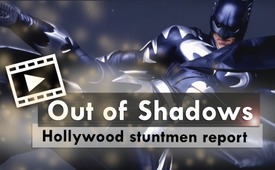 Film: Out of Shadows  – Hollywood stuntmen report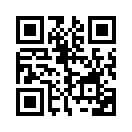 “When you think about the entertainment industry, what comes to mind? Movies, TV, music, right?“ Mike Smith, a former Hollywood stuntman put these questions to himself after a heavy accident and talks to a former CIA spy and other insiders. They report about hidden propaganda in movies and TV and about hidden powers with a sinister agenda.Tonight Kla.TV will broadcast a moving film in which the persons just mentioned will speak out. They talk about Hollywood's mass manipulation, about hidden propaganda in film and television and about hidden powers with a sinister agenda. Using many examples they show how we have been lied to and systematically brainwashed for decades.

The film deals only with the tip of a dark iceberg. Kla.TV has already reported on this topic in more detail in other programs.

You find these and further broadasts in the credits and the sources in the broadcast text. 

Many thanks to the producers of the film!

Notice:
Some contents of the following film are not suitable for children or victims of abuse!




The film “Out of Shadows“ is following this introduction.from tsSources:Film: Out of Shadows

Original( Englisch): www.outofshadows.org/
Deutsch: www.youtube.com/watch?v=-XNt3rok5Ao

Weitere Sendungen zum Thema:

Höllenleben
www.youtube.com/watch?v=gt_zaRdxliU

Interview mit Marcel Polte bei Robert Stein:
Dunkle Neue Weltordnung - Marcel Polte bei SteinZeit
www.youtube.com/watch?v=mIHz5vwbyns

Buch:
Marcel Polte: Dunkle Neue Weltordnung
Teil 1: MKULTRA Mind Control, rituelle Gewalt und eine globale Agenda

Ex-CIA Agent: „Jetzt ist die Zeit für Mut und Wahrheit!“( Vortrag)
www.kla.tv/11729

Vom strafbaren Reden über tödliches Schweigen - Interview mit Ronald Bernard 
www.kla.tv/10574

Interview: Auf Traumas basierende Bewusstseinskontrolle 
www.kla.tv/4618This may interest you as well:#SatanicRitualAbuse-en - www.kla.tv/SatanicRitualAbuse-en

#MindControl-en - www.kla.tv/MindControl-enKla.TV – The other news ... free – independent – uncensored ...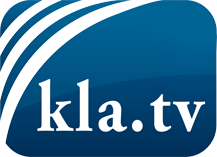 what the media should not keep silent about ...Little heard – by the people, for the people! ...regular News at www.kla.tv/enStay tuned – it’s worth it!Free subscription to our e-mail newsletter here: www.kla.tv/abo-enSecurity advice:Unfortunately countervoices are being censored and suppressed more and more. As long as we don't report according to the ideology and interests of the corporate media, we are constantly at risk, that pretexts will be found to shut down or harm Kla.TV.So join an internet-independent network today! Click here: www.kla.tv/vernetzung&lang=enLicence:    Creative Commons License with Attribution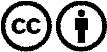 Spreading and reproducing is endorsed if Kla.TV if reference is made to source. No content may be presented out of context.
The use by state-funded institutions is prohibited without written permission from Kla.TV. Infraction will be legally prosecuted.